Департамент освіти і науки Київської обласної державної адміністраціїКНЗ КОР «Київський обласний інститут післядипломної освіти педагогічних кадрів»Заклад дошкільної освіти ( ясла-садок) «Веселка» Шкарівської селищної ради Білоцерківського районуОбласний майстер-клас   «Розвиток творчих здібностей дітей дошкільного віку засобами ейдетики»для вихователів, вихователів-методистів закладів дошкільної освіти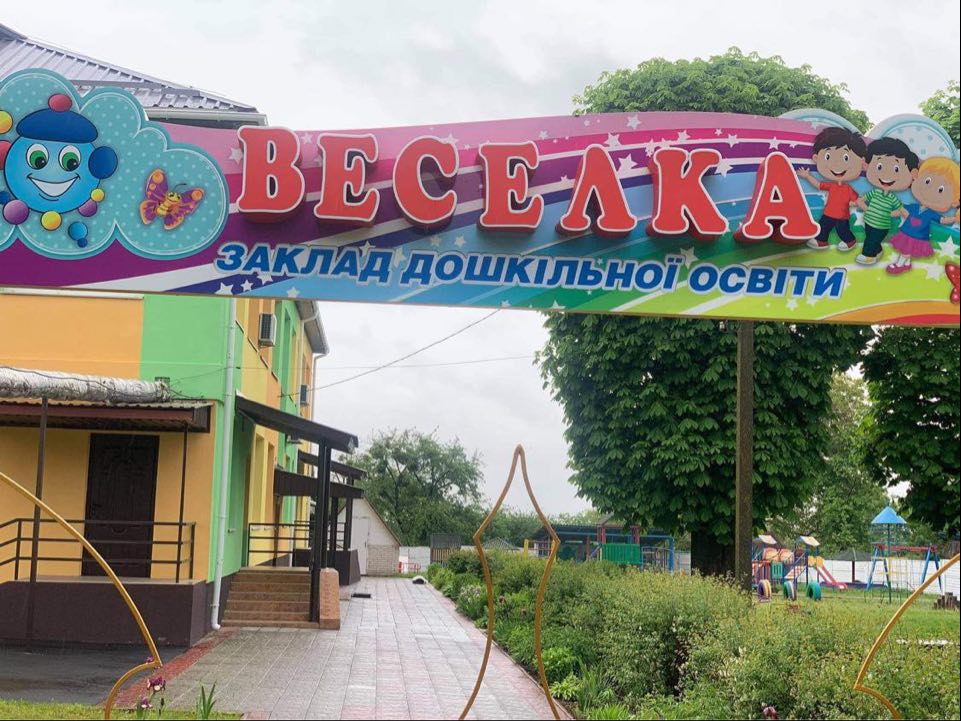 Основні завдання майстер-класу:ознайомлення з основними принципами,  методами та прийомами ейдетики, з їх застосуванням під час проведення  з дітьми занять, ігор тощо;практичні заняття, у процесі яких учасники навчаться застосовувати досвід, що транслюється; розробка сучасної  моделі заняття з дітьми з використання методів і прийомів ейдетики;творчі звіти учасників майстер-класу з метою презентації набутого під час навчання досвіду (власні  варіанти ігор, занять з використанням методів та прийомів ейдотехніки).Шановні учасники майстер-класу! Списокучасників обласного майстер-класуКривошей Алли Іванівни,завідувача ДНЗ"Веселка", із теми «Розвиток творчих здібностей дітей дошкільного віку засобами ейдетики»для вихователів, вихователів-методистів закладів дошкільної освіти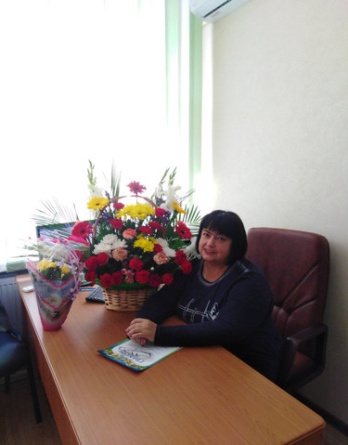 Керівник: Кривошей Алла Іванівна, директор закладу дошкільної освіти комбінованого типу (ясла-садок) «Веселка» Шкарівської селищної ради  Білоцерківського району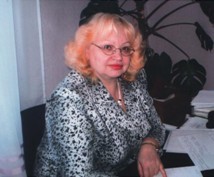 Координатор: Нечипорук Надія Іванівна, завідувач відділу дошкільної освіти КНЗ КОР «Київський обласний інститут післядипломної освіти педагогічних кадрів»У березні 2021 року о 10.00  (на базі  ДНЗ «Веселка» та в режимі онлайн) відбудеться друге заняття обласного майстер-класу з теми «Знайомство з ейдотехнікою.  Методи розвитку пам’яті у дітей». Адреса: ДНЗ «Веселка» Шкарівської селищної ради,  вулиця Весняна 5а; с.Шкарівка; Білоцерківський район.Доїзд: їхати від автостанції «Діліжанс» (центральний ринок), відправлення 08.00 автобусом «Біла Церква – Шкарівка» до зупинки «Селищна рада» у с. Шкарівці.  Інші можливі варіанти доїзду з’ясовувати індивідуально.Початок проведення: 10.00Контактні телефони:067 2680421– Кривошей Алла Іванівна, керівник майстер-класу;067 989 94 40 – Нечипорук Надія Іванівна, координатор 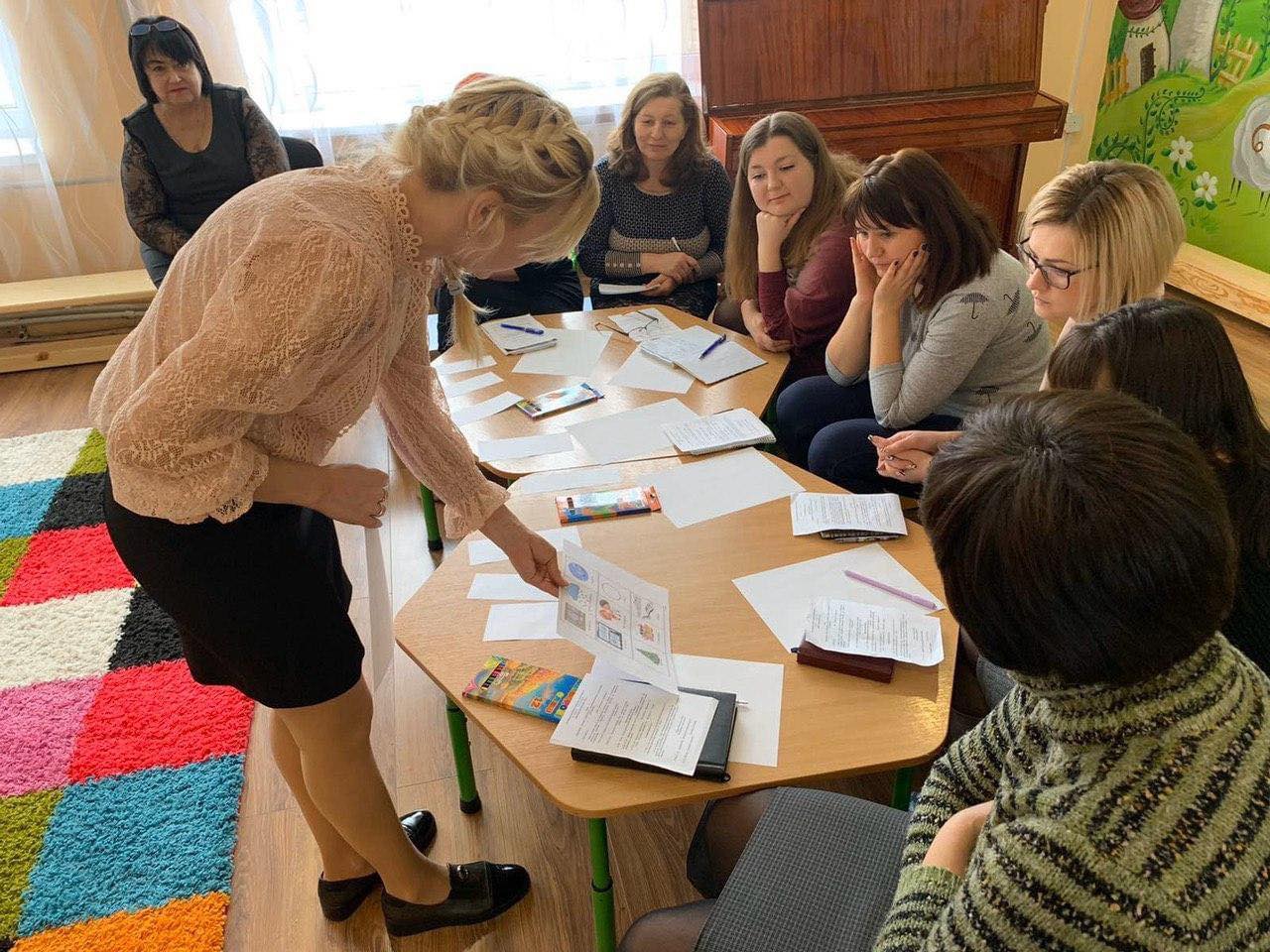 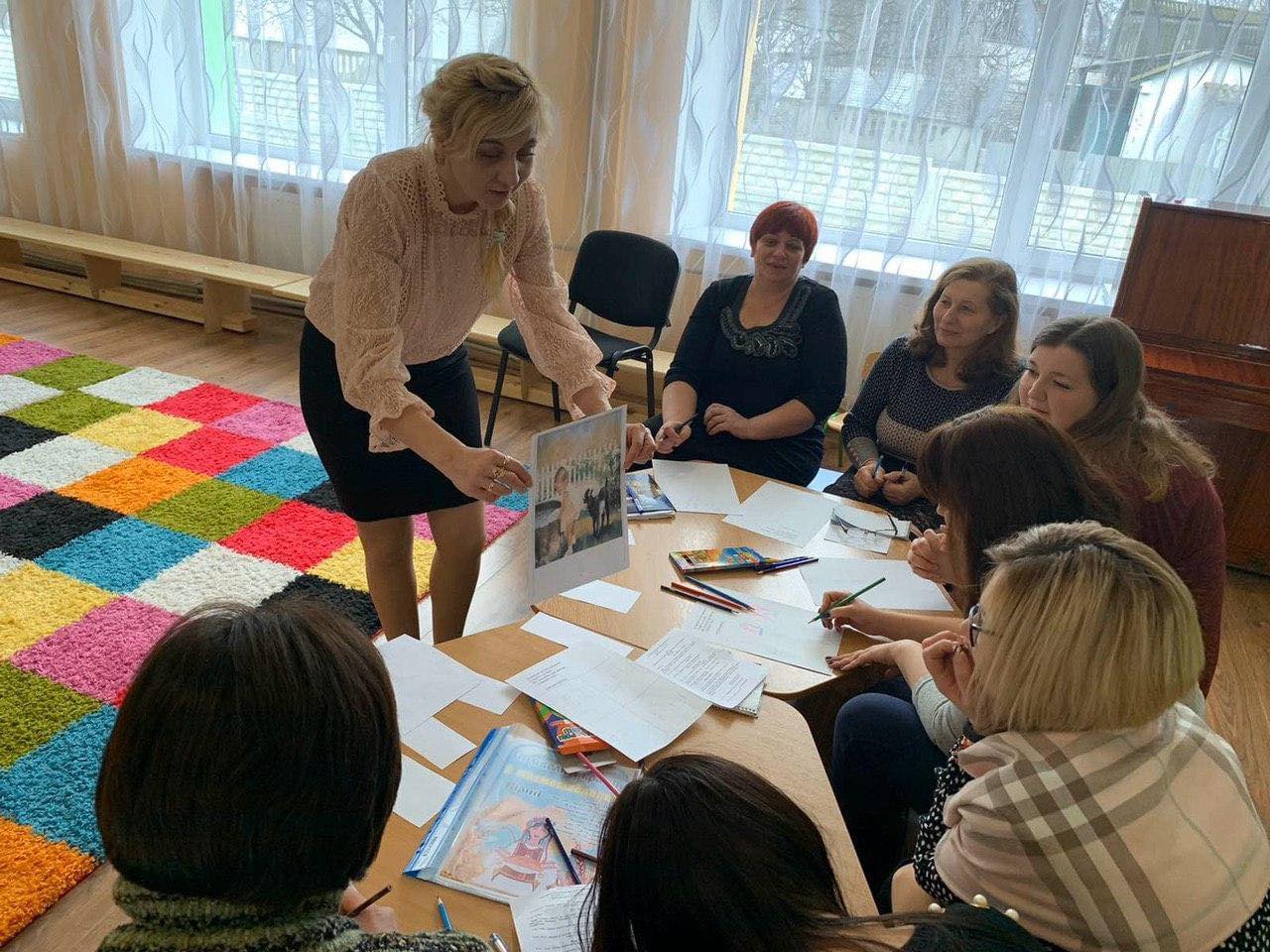 №Район, місто, ОТГПІБЗаклад освітиПосадаВідвідуванняВідвідуванняВідвідування№Район, місто, ОТГПІБЗаклад освітиПосада1зан.25.11.20202 зан.3 зан.Білоцерківський районЛюлька Оксана МиколаївнаСкребишівське навчально-виховне об'єднання "Загальноосвітня школа І-ІІ ступенів – ЗДО» Білоцерківської районної ради Київської областівихователь+Білоцерківський районЮревич Юлія ВікторівнаДНЗ (ясла-садок)« Веселка» Шкарівської сільської ради Білоцерківського району Київської областіВихователь-методист+Білоцерківський районШевчук Ольга ОлександрівнаЗДО « Ялинка» Фурсівської ОТГЗавідувач - вихователь+Білоцерківський районБалас Наталія ПетрівнаДНЗ (ясла-садок)« Веселка» Шкарівської сільської ради Білоцерківського району Київської областівихователь+Білоцерківський районХарченко Богдана МиколаївнаДНЗ (ясла-садок)« Веселка» Шкарівської сільської ради Білоцерківського району Київської областівихователь+Білоцерківський районКарпенко Тетяна СергіївнаДНЗ (ясла-садок)« Веселка» Шкарівської сільської ради Білоцерківського району Київської областівихователь+Білоцерківський районБалас Світлана ПетрівнаДНЗ (ясла-садок)« Веселка» Шкарівської сільської ради Білоцерківського району Київської областівихователь+Білоцерківський районБурковська Оксана ГригорівнаДНЗ (ясла-садок) « Веселка» Шкарівської сільської ради Білоцерківського району Київської областівихователь+Васильківський районДнесь НаталіяІванівнаЗДО(ясла-садок)"Золотізернята"вихователь+Васильківський районКрецул Ганна ДмитрiвнаЗДО "Золотiзернята" Глеваськоiселищноi радивихователь+Васильківський районГлівінська Оксана МиколаївнаЗДО (ясла-садок) «Дзвіночок» Гребінківськоїселищноївихователь+Васильківський районДнесь НаталіяІванівнаЗДО(ясла-садок)"Золотізернятавихователь+Васильківський районЛюта Лариса АнатоліївнаЗДО (ясла-садок) «Дзвіночок» Гребінківськоїселищноївихователь+Васильківський районГаніченко Оксана ЮріївнаДошкільнийнавчальний заклад (ясла-садок) "Колосочоквихователь+Васильківський районМороз Ольга ВасилівнаДНЗ(ЯС)КТ "Пролісок" Старопетрівської с/рвихователь+Вишгородський районКраснопьорова ТетянаВолодимДНЗ(ЯС)КТ "Пролісок" Старопетрівської с/рвихователь+Тетіївський районБужинецька НадіяІванівнаДенихівський ДНЗ ясла - садок "Віночоквихователь+Тетіївський районОлійник ОленаВасаилівнаП'ятигірськийдошкільнийнавчальний заклад ясла-садок "Горобинонька"вихователь+Фастівський районМаноха Тамара МиколаїінаЗДО6'Казка"вихователь+м.Біла ЦеркваЯременко Вікторія ОлександрівнаДНЗ(ясла-садок) комбінованого типу № 8 «Золотий півник»+м.БориспільШевченко ТетянаВікторівнаДошкільнийнавчальний заклад (ясла-садок) "Колосочоквихователь+м.БориспільМозгова Лариса ВасилівнаДНЗ  (ясла-садок) "Колосочок"вихователь+м.БориспільГерасименко АнастасіяОленксандрівнаДошкільнийнавчальний заклад " Віночоквихователь+м.БориспільАвраменко АлінаАнатоліївнаДошкільнийнавчальний заклад (ясла-садок) "Журавонька"вихователь+м.БориспільЯворська Леся РоманівнаДошкільнийнавчальний заклад (ясла-садок) "Журавонькавихователь+м.БровариПознанська ІринаМиколаївнаЗаклад дошкільноїосвіти "Барвіноквихователь+м.БровариВласенко Валентина СеменівнаЗаклад дошкільноїосвіти "Барвіноквихователь+м.БровариБутко ТетянаМиколаївнаЗаклад дошкільноїосвіти "Барвіноквихователь+м.ФастівБойко Тамара ОлександрівнаЗаклад дошкільноїосвіти (ясла -садок) загальногорозвиткуN 7 ,,Журавлик,, Фастівськогоміської ради Київськоїобластівихователь+м.ФастівМухіна СвітланаБорисівнавихователь+м.ФастівПаламарчук Лейла АлікберівнаЗаклад дошкільноїосвіти (ясла-садок) загального типу N7 ,,Журавлик,, Фастівськогоміської радивихователь+м.ФастівБондар ТетянаМиколаївнаЗаклад дошкільноїосвіти #6"Казкавихователь+Бучанська об'єднана територіальна громадаКривенок АнтонінаМихайлівнаЗДО (ясла-садок) комбінованого типу №1 «Сонячний» Бучанськоїміської рад Київськоїобластівихователь+